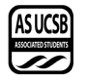 Senate AgendaAssociated Students15 April 2020Email Vote Minutes/Actions recorded by: Maggie BoyleCALL TO ORDER by Alli Adam, INTERNAL VICE PRESIDENT  at 6:32PMA) MEETING BUSINESSA-1) Roll CallA-2) Excused Absences  MOTION/SECOND: Campos/HadidiMotion language: motion to excuse us from recessACTION: Vote: CONSENT   Vote Taken:  6:33 PMRoo for entire meetingMOTION/SECOND: Campos/SwayMotion language: motion to excuse Senator West until 8PM for the rest of the quarterACTION: Vote: CONSENT   Vote Taken:  6:35 PMMOTION/SECOND: Hadidi/DumlaoMotion language: motion to excuse Senator Almario for the entire meetingACTION: Vote: CONSENT   Vote Taken:  6:35 PMMOTION/SECOND: Hadidi/CamposMotion language: motion to bundle and approve all excused absencesACTION: Vote: CONSENT   Vote Taken:  6:36 PMA-3) Acceptance of ProxiesB) External ReportsB-1) Chancellor’s Representative-B-2) UCPD Representative-B-3) GSA Representative-B-4) University Center Governance Board Representative-B-5) IVCSD Representative- C) New Business041520-71 Bill to Update Public Safety Commission Legal Code	Addinall-SwayAddinallHey y’all the PSC just wanted to change some legal code issuesWordage Office hours and positions weird office hours switching it overMOTION/SECOND: Campos/FergusonMotion language: motion to table this bill for one weekACTION: Vote: CONSENT   Vote Taken:  6:38 PM041520-73 A Resolution in Support of Expanding CalFresh Acceptance on Campus	Ferguson-TendolkarFergusonStating our positional support of CalFresh expanding from the Arbor to all stores on campusHelps with accessibility TendolkarReally good idea Our study body can use all the support that they can getMOTION/SECOND: Hadidi/DumlaoMotion language: motion to move this resolution into immediate considerationACTION: Vote: CONSENT   Vote Taken:  6:40 PM041520-74 A Resolution in Support of Improved Accessibility for Deaf and Hard of Hearing Students at UCSB	White-CamposWhiteHey y’all I have been working with CODE and Daevionne for a whileResearch on improving accessibilityProviding closed captioning lectures videos Long process and just a resolution before Coalition for a Better UC proposes this projectMOTION/SECOND: Ferguson/HadidiMotion language: motion to move the resolution to immediate considerationACTION: Vote: CONSENT   Vote Taken:  6:42 PMQuality of Life Ballot ChangesIVPLanguage changes on the ballotMOTION/SECOND: Ferguson/AddinallMotion language: motion to move ballot work changes to immediate consideraitonACTION: Vote: CONSENT   Vote Taken:  6:43 PM041520-72 A Resolution to End the Use of ProctorU at UC Santa Barbara	Reyes-AlmarioReyesProctorU monitoring serviceCollects student data to third partiesUCSB faculty affiliated with criminal and civil lawsuitsUrge UCSB to end their contract and mandate faculty stop the use of ProctorUD) PUBLIC FORUM-Dustin Garner Got funding from F&B for the psychedelic conference our club was going to attendSince then the summit was moved online and prices are lessWas wondering if we can we still receive the fundingWould be getting 12 tickets Price would be 118.33 before April 20th or 123.64 after April 20th Making our totals either being $1419.96 or $1483.68IVP ResponseMost likely the funding is not going to be able to get to until the 20thThere is a forum on the F&B website previous funding requests and what has change and if you need money lessened or increase So please go there and fill in the forumWould the increase in tickets would it increase the total amountDustin ResponseNo, a lot of the funding went toward rooms and gasI don’t know if they are mailing checks or processing into people’s accountsMarisela MarquezYes, we are departments homepage mail our check to this place if there is a third vendor or payable to someone else and it can be detailed in an emailDylan KupshWanted to speaker about workers There are immense problems and the university needs to address these issuesGo over what has been happening to the workers on campusAll unions are in COVID affects bargainingAttempt to make changes in the workplaces Temporary work agreements and allows the supervisors to go into their housesUtility costs had increase in this and a lot of people have to upgrade their internetPaying all TAs for the privilege and that they should still work wo internetAcademic researchers are now changing to COVID related studiesUniversity has ignored demand for protective equipment A lot of international workers across campus are being affected by this with their visasWork requirement for their visa Emergency housing for academic student workersSD they moved graduate related housing with COVID patientsIncrease rents throughout the universities The university has maintaining the position do not know their working conditions and housing conditions are separateLocal campus feesUCSB recreational fee is justified because there’s virtual exercise classesPaid administrative leaveImportant policyUcop thing and that they have no info on it Cut tutors hours in CLAS Chancellor yang not laying off any sort of workersMany unions and workers aren’t going to get paidThe UC has been lacking luster in giving any answersSanta Cruz graduate student ta grading strikeThe UC fired them to dismiss continue to fire them this quarterI think it is important to fight back against the universityDumlaoIs there any way we can be supportive?Dylan ResponseYea we are in negotiations important to keep sharing information if you want to attend their negotiations you can contact me so I can send you the linkLet them know that they have resources available Academic workers are undergoing a strike pledge driveWould doing a small email campaign help you at allDylan ResponseTotally I think several groups doing that EtessamiA lot of people have been wondering why cola because of the TAs at risk of deportation if they are fired and of course people have reasons, reason for having a wildcat strike than the unionDylan ResponseComes down to the 2018 contract negotiations Created a contract that it wasn’t the greatest and gave little to workersAt Santa Cruz they voted down the contract so ever since discussion whether if we should organize for the 2021 contract negotiationsWildcat strikeUnion leadership are on the don’t strike side of politicsMy understanding is that they are striking because of solidarity for Santa CruzUCSB they are saying that if they don’t do this than the Santa Cruz are going to continued to be fired and they need something now Kaelen Perrochet (Student Sponsor)Resolution that Senator Reyes is doingProctorU invades students’ privacyAccess to microphone Navigates eye movementKeyboard strokesInfo in your browserTerms and service doesn’t have any protection with thisWe had a lot of concerns over this take an oppositional stanceRequest to as well of terminating its contract Questioning of standing up for individuals Appreciate if you can pass this resolutionMitchellHave any other colleges used ProctorU and distance themselves before? Kaelen ResponseIt’s critical I have been speaking about UC-wide action and they aren’t sure how to go about this and follow any strategies we useEtessamiI have a class for the first time that is going to be using ProctorU what would you recommend saying to my teacher I want to implement it as best as possible would this apply for this quarterKaelen ResponseThe language of the resolution UCSB admin strictly Contacting your professorAlternatives of ProctorULegitimate concerns Reyes ResponseAsked Director of LsITI’d encourage to email their instructor to request an alternativeIVPReach out the department head and for this to be an official mandate for academics and the universityAcademic senate supposed to look at it and approve itMOTION/SECOND: Swanson/FergusonMotion language: motion to add an approval of an exception to financial policy for The Bottom Line to immediate considerationACTION: Vote: CONSENT   Vote Taken:  7:16 PME) Acceptance of AgendaMOTION/SECOND: Ferguson/DumlaoMotion language: motion to accept the agendaACTION: Vote: CONSENT   Vote Taken:  7:16 PMF) Consent Calendar-G) Action ItemsG-1) Immediate Consideration041520-73 A Resolution in Support of Expanding CalFresh Acceptance on Campus	Ferguson-TendolkarMOTION/SECOND: Dumlao/ChocronMotion language: motion to pass this resolutionACTION: Vote: CONSENT   Vote Taken:  7:17 PM041520-74 A Resolution in Support of Improved Accessibility for Deaf and Hard of Hearing Students at UCSB	White-CamposMOTION/SECOND: Moon/FergusonMotion language: motion to pass this resolutionACTION: Vote: CONSENT   Vote Taken:  7:18 PMQuality of Life Spring 2020 Ballot ChangesMOTION/SECOND: Hadidi/DumlaoMotion language: motion to pass the Quality of Life edits in the ballotACTION: Vote: CONSENT   Vote Taken:  7:19 PMApproval of an exception to financial policy for The Bottom LineIVPAs isnt allowed to give out any giftsGiving away gift cards already in their budgetMOTION/SECOND: Ferguson/CamposMotion language: motion to move this to immediate considerationACTION: Vote: CONSENT   Vote Taken:  7:21 PM041520-72 A Resolution to End the Use of ProctorU at UC Santa Barbara	Reyes-AlmarioMOTION/SECOND: Mitchell/MoonMotion language: motion to pass this resolutionACTION: Vote: CONSENT   Vote Taken:  7:22 PMG-2) Old Business-       040720-69 A Resolution to Establish Spring Quarter Senate Meeting Procedures	Etessami-FergusonEtessamiSo, this is pretty simple we have implemented this anywayThe only thing that I can point out is that if there is nothing in the agenda, we would still meet anyway to give people the chance to speakI’m asking everyone that they are considerate when they voteFergusonI reserve my rightImportant we provide a sense of consistency as a symbolic approachMOTION/SECOND: Dumlao/Rojas Motion language: motion to pass this resolutionACTION: Vote: OBJECT   Vote Taken:  7:24 PMSwayMost likely the agenda on the off chance I don’t think we shouldn’t have a meeting when we have nothing to discussSeguraI agree that it may seem pointless and the likeness of that happeningAnd there are resolutions to serve students and Tyler has working on resolution I think we need to keep doing this making sure students that is there going to be an associationCamposI just think we are an unprecedent not every constituent’s main priority and majority of the work should be happening outside More appropriate DumlaoI think that if we don’t have anything on the agenda those meetings will be super short, so I don’t see your problem with those meetingsLast minute thing with elections boardChocronI totally understand why its being brought up that students’ minds are to come to public forum, and I don’t think we need to have meetings It is not the first thing on students’ mindsHadidiBasically, I understand the point, but I don’t think it is up to us if people are going to comeI know elections are going on we need to always show upStill showing up and doing this is especially important to do it better than we were beforeAddinallI think the way we would conduct meetings is tedious and if we did an email meeting to approve minutes that saves 20 minutesDo public forum ahead of time I think it is a much better ideaI don’t see the point of meeting EtessamiI can totally see why someone would not come to public forum right now I know that others are drowning in free timeUnique situations that something might come up I hear signing for public forum beforeMore uncertainty and more instabilityThe problems that people have been having doesn’t go away I think that it is part of legal code that we meet every week the issue here now and if there’s only one person and founded for Taking away the voice of the students if we take away for public forumAs much as I value that time, I think we can give the 20 minutes SwayI just wanted to recap that it is important, and I would love to be thereThe resolution itself is unnecessary FergusonIt is necessary if we don’t have anything on the agenda it establishes the weekly meetingsSenate also has the execs reports everyone’s reportsDumlaoAre honoraria going to be working the same as last quarter if we pass this resolutionIVP ResponseSo from the original discussion pretty much the same standards are in placePersonally, as the chair of honoraria committee I am going to be easy on the meetingsMarisela My only comment on this you can take this with a grain in saltYour leadership talking about paid administrative leave was there yetThe executive order for paid administrative leave for studentsInvite yall to think about it the folks who most need it as honoraria working folksA lot of individual affects within your control is what you decideUnderstand that students that work for the association and don’t have the equivalent for honorariaHadidiReserve my rightWe should go through the resolution and include that but also separate resolution with other BCUsMOTION/SECOND: Hadidi/SeguraMotion language: motion to pass this resolutionACTION: Vote: CONSENT   Vote Taken:  7:46 PMH) Recess- Resumed at 7:50PMI) ASUCSB ReportsI-1) Administrative Committees-I-2) Boards and Commissions-I-3) Unit Reports-I-4) President’s Cabinet Report -I-5) Executive Director’s Report-Marisela MarquezIf an additional resolution is crafter related to equivalency for administrative leave for student workersFor full presentation, please see Exhibit AI-6) Executive Officers’ Report -      	PresidentAlison SirThank everyone 40,000 donated to the financial crisis teamUsing it for grantsAsk questions on how remote instruction is goingAS has a plan for thatCreating an AS COVID-19 task forceInformation and sourcesAdvising task forceAll chairs of as entities on COVID-19 related issuesMany entities wanted to contribute to helping students during this pandemicLot of entities within as need Discussing where this money is going Writing the language more solidified by next weekVending machine Have a system of who is filing in the vending machineStored in the meantimeAnd brought out when campus is open againAs main hallwayFinancial aid Guardian scholarsAcademic survey Academic stress don’t know how to handle at homeGathering testimonialsAcademic help to these studentsAS Bike shopEvery meeting discusses pros and cons of each locationSite 4 essential close to public transport and Site 8 same location as nowDirect resolution utilizes student fees, please reach out to me or ill reach out to youFergusonWill this be complete before you turn out?Alison ResponseHave the background information filled already, have the work laid out for the next president, important project for students who don’t have 24/7 access to food pantriesSeguraWhat’s the timeline if you could be doneAlison ResponseI think it is put on a pause with everything buy the vending machine on campus and have legal contracts set in placeRealistically Imma make it happen I don’t want students or staff be forced to work on campusTalked about target populations and what the system wasAlison ResponseWorking with tom on how we are going to do thisFinancial aid under 1000 students, if you qualify, they upload your perm number uploaded on the cloud swipe once a day      	Internal Vice PresidentAllison AdamOpened retroactive honoraria again for folks who missed the original deadlineRaquel made those forums on the F&B website; memo be sent outMy office to addition to other execs donated money to buy the masks student health will be giving those out and wearing them aroundExecs talked about in our meeting would like to see graduating folks from as and try to make as stoles Strategic vision chairing with Swanson on the food bank transfer association HadidiI was going to say is there obviously postponed but where is it at with coming up with a design or ordering processIVP ResponseJust to have it done till the end of the quarterDumlaoI’m down to take part of this project      	External Vice President of Local Affair      	External Vice President of Statewide Affairs      	Student Advocate General        I-7) Senator Representative Reports-CamposIVTU has been really busyMight have a potential funding proposalDanielzadehProgram board a lot of online stuffUp for reaffirmationThey have been getting a lot of backlash about student feesDumlaoHRB continue meeting onlineInteractive online stuffAS award nominations EtessamiExcited because last quarter wrote a resolution with YehudaMeeting with someone from MSA about this Going to get some sustainability education on GauchoFyi if anyone wants to help me would with that FergusonLHP their researchers weren’t paid and were paid hourly wages They want to transition to honoraria then hourly payForemanBike commMoving forward with the bike path projectWeekly email blasts for their membersCFFProcessing the grants as soon as possible to the recipients MoonLobby Corp had their first zoom meeting of the quarter RojasPMHC is holding a virtual spring insight for incoming freshmanSeguraQueer CommissionRemote projects and collaborating with other orgsPardall center Meeting next weekProjects changing the sign couldn’t move forward withReaching out to fill out our next years boardAction collaborative boardCommittee of students advocating for different groups on campusSwayComposting IVCC requesting additional funds for electric bikes and other thingsThey are in need of a warehouse, thinking of a parkMeeting tomorrow larger scale with embedding it in the city      	I-8) Administrative Reports-J) Committee Reports      	J-1) Standing Committee on Finance and Business-      	J-2) Standing Committee on External Affairs-      	J-3) Standing Committee on Internal Affairs-	J-4) Standing Committee on Food Insecurity-      	J-5) Group Project and other Temporary Committee Reports- K) Minutes and Allocations:      	K-1) Senate MinutesK-2) Administrative Committees MinutesK-3) BCU MinutesSCORE 04/06CODE 4/8Book Bank 4/8ZWC 4/8HRB 4/9Womxn’s Comm 4/10IVCRC 4/10 4/13Bike Comm 4/13EJA 3/30 4/6PMHC 4/13SCORE 4/13COSWB 4/13CAB 4/13Living History 4/13EJA 4/13ASPB 4/13EAB 4/13IVTU 4/14 4/13 4/13Coastal Fund 4/14TSA 4/13Eboard 4/114/14MOTION/SECOND: Hadidi/FergusonMotion language: motion to bundle and approve all BCU minutesACTION: Vote: CONSENT   Vote Taken:  8:40 PMK-4) Standing Committee MinutesF&B 3/2 MOTION/SECOND: Ferguson/HadidiMotion language: motion to approve F&B 3/2 minutesACTION: Vote: CONSENT   Vote Taken:  8:41 PML) AppointmentsM) Discussion ItemsN) RemarksO) AdjournmentMOTION/SECOND: Ferguson/MoonMotion language: motion to go into recessACTION: Vote: CONSENT   Vote Taken:  8:42 PMEXHIBIT A:Executive Director Report, Post COVID-19ZOOM, platformApril 15, 2020Open Recruitments:Administrative Support Specialist: I have extended an offer, and the appointment is not finalized yet. AD Business and Services: Interview of 3 candidates taking place currently and finalists will be forwarded to me next week.IV Community Advisor: committee continues on their work-- moving forward this week.Community Financial Fund: I’ve finalized the approval process to post (open a search) for a career position for CFF Advisor.  We’ve included in this position, a new function that includes supporting Basic Needs resources in addition to advising F&B, and CFF.Limited appointments:Bike shop Lead Mechanic: Bryant Hernandez started a limited appointment with our department on Monday, April 13. Bryant is working full time as the Bike Shop Lead Mechanic, supervised by Adam. Bryant has been working at the Bike Shop as a student employee and his experience and skills are welcomed and a great addition to our teamAnnual Evaluation of Career StaffWe have now received guidance from VCSA and/or HR and performance evaluations have been postponed along with merit increases to next Fall 2020.POST – COVID Departmental Internal Operations Our Director of Internal operations, Ed Schatz, has developed and distributes guidance weekly to all of our staff.  I’ve excerpted some of these internal changes for your use and knowledge.  .On-campus work: any staff member (career or student) needing to be on campus regularly for part of their work schedule, must first notify me and receive her formal approval for an exception to remote work before proceeding. Brief, one-time campus visits to gather materials or supplies do not currently require this but in such cases, please inform your supervisor prior to doing so. In either case, please update the recently created Remote Work Calendar of your work location.Facilitating student group meetings: for student groups that we advise which are continuing to meet remotely, please ensure these 4 points are covered for every meeting:	a) A written agenda of discussion topics	b) Publicly post the time/virtual place the meeting will take place	c) Designate a minute taker to take meeting minutes	d) Provide information on how to reference posted minutes/ask questions as relevantRegarding iClickers from last quarter, please instruct all to mail it to AS Admin (with their name and contact info) as both the Cashiers & Ticket Office and AS Admin are closed to walk-in traffic.Per a message from Gary Mac Pherson (Vice Chancellor for Administrative Services), all campus buildings, including Cheadle Hall, will remain locked. Only those with pre-authorized keys/access cards will have entry access. Please see his message for additional details.Please provide update info regarding your area’s services/availability that needs communicating to the campus community to JudyAnn. She will continue to update the AS and homepage website with relevant information that you provide her. https://www.as.ucsb.edu/spring-quarter-status/leave-request/All contracts/agreements that may need postponement or cancellation to Ed and Marisela for review and assistance.Reminder: all Temporary Telecommute - Remote Work Agreement forms should be completed for career and student staff and turned in to Marisela. Please expedite if any are outstanding.If you are not familiar with the Shoreline engagement platform, please take a few moments before this week’s Staff meeting to to login and take a look as it will be a discussion topic. The division is asking that we use this platform as one of our means for communicating to students this quarter. The link is https://shoreline.ucsb.ed/. Regarding the remote requisition process --Cindy and Anjum, and I are finalizing the related elements and will be providing an update at next Senate meeting and in consultation with our external auditors.If you or any students you know are struggling financially refer them to the Financial Crisis Team for assistance:    http://food.ucsb.edu/about/committees/financial-crisis-response-teamIf there are students or staff who are concerned about their personal finances and they are in the process of paying back their student loans, the link below will be a valuable resource. Borrowers have until October 1 to pause payments with no 	    penalty. No interest will accrue and the skipped payments will still count for programs like the Public Service Loan Forgiveness program https://ticas.org/covid-resources-for-student-loan-borrowers/If you or any of your entities are in need of using the AS Concert - Lecture Agreement template, please facilitate the signing process by first having the person you want to contract with (supplier/artist) sign the template, scan and email it back to you. The template will then need to be forwarded to Marisela for her approval signature. Please also have the supplier/artist mail their signed original copy to AS Admin. As usual, the Agreement will need to be submitted with the usual required documents including an AS Requisition.As you may have heard, Zoom’s recent expanded use has also made it a bigger target with would-be hackers. It is therefore important that you ensure Zoom is updated on your computer. Oscar has provided helpful guidance for doing so on April 3rd on the Slack Staff channel.If you are in need of facilitating a remote presentation via Zoom, you will likely need to set up a webinar and not a Zoom meeting. Zoom webinars allow for a greater number of attendees and allow the facilitator more control over attendee interaction. Regular accounts cannot host webinars so you will have to request it as an add-on, but please only do so if you need to host a large event. Sean provided some additional information on April 2nd in the Slack Staff channel.Where’s my Check? Sean’s team has added a very helpful e-form on the AS website home page for students who need to request a check from AS Admin. If you receive any related questions from students, please refer them to this site rather than to Cindy or Anjum. Please also take a look at the request form if you have not already done so.A new learning opportunity for staff/students was introduced : Gender Recognition Act Module (a course that provides information on new state legislation that established a third gender category (nonbinary) and guidance on what actions UCSB employees can take to create a more welcoming campus for nonbinary people). The course can be located in the UCSB Learning Center.Questions and Answers Regarding Paid Administrative Leave for Students
Student Affairs has sent a few updates regarding questions recently submitted by division departments:	Q. Will more administrative leave be granted given the pandemic will be going longer than expected?A. This is being discussed at the system-wide level but no decision has been made.Q. Can employees cash out vacation now or get an emergency loan from the university? A. Neither option is being discussed at this time.Q. Will there be any incentives for the option of early retirement? A. Although UC has utilized this kind of strategy in past economic downturns, this option is unlikely at this particular time.Q. Should I approve a request to use administrative leave for the entire quarter? A. Approval for administrative leave should be done on a bi-weekly or monthly basis, similar to the timing of timecard approvals.Q. How do we calculate administrative leave for an employee on ERIT? A. Even though employees on ERIT receive full benefits, Administrative Leave for employees on ERIT should be pro-rated for the amount of time they are usually scheduled to work.Q. Does the age of an employee's child make any difference as to whether they are eligible for administrative leave? A. No, if someone has children at home who are in pre-school and/or secondary school, they are eligible for administrative leave.My TimeWorking on continuing to help transition all of our operations onto remote work.Onboarding new staff, meeting with managers and staffMeeting with Execs weekly and with the PresidentSupporting the division of student affairs and campus-wide efforts as neededAvailable for meetings, and appointments (my office hours are by appointment and on Fridays 2-5pm).Continuing support of the permanent bike shop..sitting on the bike shop bldg.. committee.Response to COVID-19 Pandemic: Students and Staff immediately organize to respond to the challenges of pandemic.  All prior Commitments by Finance and Business will be honored.  New requests are also possible.Student entities are transitioning work to online/remote work (in person and remote Admin, Food Bank, KCSB, Edible Garden) All physical distancing is observed.Elections Board is transitioning to online processNameNote:absent (excused/not excused)arrived late (time)departed early (time)proxy (full name)NameNote:absent (excused/not excused)arrived late (time)departed early (time)proxy (full name)Dagan Addinall PresentKimia Hadidi PresentRacquel Almario AbsentQuinn Lyon PresentAnvitha Aluri PresentDaniel Mitchel PresentOlivia CamposPresentEric MoonPresentMakenalani “Roo” Cash AbsentDiana Reyes Carrillo PresentBenjamin Chocron PresentAdalis Rojas PresentSarah Danielzadeh PresentDaniel Segura-Esquivel AbsentAshley Davis PresentEmma SwansonPresent Justice DumlaoPresentKevin SwayPresentGiselle Etessami PresentEktaa Tendolkar PresentTyler FergusonPresentVanessa WestAustin ForemanPresentTianna White Present